Fachschaftsrat am Südasien Institut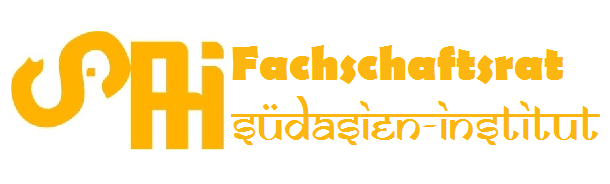 Im Neuenheimer Feld 330 69120 Heidelbergsfs-sai@stura.uni-heidelberg.deFinanzierungsantragFür die Fachschaftsvollversammlung am _____________Finanzvolumen des Antrags:(Wieviel wird von der Studienfachschaft SAI beantragt? Wieviel wird ggf. über andere Mittel finanziert? Beachte: Keine „ca.-Beträge“ sondern „max. XX Euro“!) 
Wer seid ihr? (Antragsteller*in): (Name der Gruppe, Kontaktperson, Kontakt-E-Mail, Kontaktadresse, ggf. Homepage angeben)
Was soll finanziert werden? (Verwendungszweck):(Wofür soll Geld ausgegeben werden? Fahrtkosten, Honorare, Druckkosten, Beachte: Wir brauchen eine detaillierte Kostenaufstellung (mind. auf 100 Euro genau), bei Vortragsreihen sollte für jeden Vortragenden die Finanzierung aufgeschlüsselt werden usw., die Aufstellung sollte auch die fremdgeförderten Mittel, bspw. von eurem Verein usw., enthalten.)

Worum geht es in dem Antrag/ Warum sollte die Fachschaftsvollversammlung den Antrag annehmen? (Antragsbegründung):(Hier stellt ihr euer Projekt vor. An wen richtet es sich?  Warum ist es wichtig, sinnvoll, hilfreich für die Studierenden der Universität Heidelberg? Warum sollte euch die Verfasste Studierendenschaft finanziell unterstützen? Wie viele Studierenden werden von dem Projekt profitieren? Welche Bemühung für eine Finanzierung außerhalb der VS wurden unternommen usw.)Weitere Informationen: (Wurden bereits an anderen Stellen Anträge auf finanzielle Unterstützung gestellt? Wenn ja, wo?Kann der Antrag ggf. geteilt werden? (z.B., wenn ihr einen bestimmten Teilbetrag unbedingt finanziert bekommen wollt oder ihr generell eine hohe Summe finanziert bekommen wollt.)__________________________________________Ort, Datum, Unterschrift